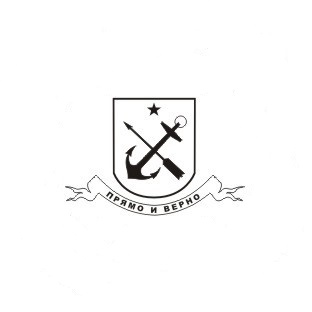 МЕСТНАЯ АДМИНИСТРАЦИЯМУНИЦИПАЛЬНОГО ОБРАЗОВАНИЯ ПОСЕЛОК СТРЕЛЬНАПОСТАНОВЛЕНИЕ (проект)Об утверждении Порядка разработки прогноза социально-экономического развития Внутригородского муниципального образования Санкт-Петербурга поселок Стрельна             В соответствии с Бюджетным кодексом Российской Федерации, Положением «О бюджетном процессе в Муниципальном образовании поселок Стрельна»,утвержденным решением  Муниципального совета Муниципального образования поселок Стрельна от 19.03.2015 №10  «Об утверждении Положения «О бюджетном процессе в Муниципальном образовании поселок Стрельна»              ПОСТАНОВЛЯЮ:1. Утвердить Порядок разработки прогноза социально-экономического развития Внутригородского муниципального образования Санкт-Петербурга поселок Стрельна согласно приложению  к настоящему постановлению.2. С момента вступления в силу настоящего постановления признать утратившим силу Порядок разработки прогноза социально-экономического развития Муниципального образования поселок Стрельна, утвержденный постановлением Местной администрации Муниципального образования поселок Стрельна от 30.01.2008 № 04 «Об утверждении Порядка разработки прогноза социально-экономического развития Муниципального образования поселок Стрельна».3. Настоящее постановление вступает в силу с момента принятия.4. Контроль за исполнением настоящего постановления оставляю за собой.Глава местной администрации                                                             И.А. КлимачеваПодготовлено:Главный специалист-юрисконсульт                                                Т.Б. ТрухачеваСогласовано:Главный специалист-экономист ФЭО                                                          Н.Е. ГавриловаПриложение    к постановлению                         Местной администрации Муниципального образования поселок Стрельна от № Порядок разработки прогноза социально-экономического развития Внутригородского муниципального образования Санкт-Петербурга поселок Стрельна1. Основные положения1.1. Настоящий Порядок разработан в соответствии со статьей 173 Бюджетного кодекса Российской Федерации и устанавливает порядок разработки прогноза социально-экономического развития (далее- Прогноз) Внутригородского муниципального образования Санкт-Петербурга поселок Стрельна (далее- МО пос. Стрельна).1.2. Прогноз разрабатывается Местной администрацией Муниципального образования поселок Стрельна (далее –местная администрация) ежегодно на период не менее трех лет (на очередной финансовый год и на плановый период). Под плановым периодом подразумевается два финансовых года, следующих за очередным финансовым годом.1.3. Прогноз разрабатывается в целях определения тенденций социально-экономического развития МО пос. Стрельна на среднесрочную перспективу. Прогноз является основой для разработки проекта бюджета МО пос. Стрельна на очередной финансовый год и на плановый период.1.4. Прогноз одобряется Главой местной администрации одновременно с принятием решения о внесении проекта бюджета в Муниципальный совет Муниципального образования поселок Стрельна на очередной финансовый год и на плановый период.2. Пояснительная записка формируется по разделам, отражающим структуру основных показателей социально-экономического развития муниципального образования: 2.1. В пояснительной записке к Прогнозу приводятся обоснования параметров Прогноза, в том числе их сопоставление с ранее утвержденными параметрами с указанием причин и факторов прогнозируемых изменений. Пояснительная записка содержит основные тенденции социально-экономического развития МО пос. Стрельна на очередной финансовый год и на плановый период, включающая:- Основные приоритеты  социально-экономического развития Муниципального образования поселок Стрельна в среднесрочной перспективе- Прогноз доходной части бюджета Муниципального образования поселок Стрельна на очередной финансовый год и на плановый период.- Прогноз расходной части бюджета Муниципального образования поселок Стрельна на очередной финансовый год и на плановый период.- Оценка изменения основных показателей прогноза социально-экономического развития МО пос. Стрельна за текущий год и год, предшествующий году разработки прогноза.Прогноз включает в себя таблицу с отчетными и прогнозными значениями основных показателей социально-экономического развития МО пос. Стрельна (приложение №1 к Положению).  3. Порядок разработки Прогноза3.1. При разработке Прогноза в качестве источника информации используется:- статистическая информация Управления Федеральной службы государственной статистики по г. Санкт-Петербургу и Ленинградской области;- данные исполнительных органов государственной власти Санкт-Петербурга;- перечень и значения основных параметров, использующихся при подготовке муниципальной составляющей проекта бюджета Санкт-Петербурга;- основные показатели социально-экономического развития МО пос. Стрельна за предыдущий год;- предварительные итоги социально-экономического развития за истекший период текущего финансового года и ожидаемые итоги социально-экономического развития за текущий финансовый год;- собственные оценочные и прогнозные данные.3.2. Прогноз разрабатывается путем уточнения параметров отчетного, текущего, планового периодов и добавления параметров второго планового периода.3.3. Раздел «Основные показатели прогноза социально-экономического развития МО пос. Стрельна» включает количественные и качественные характеристики развития МО, выраженные через систему прогнозных показателей.3.4. Разработка Прогноза осуществляется в соответствии с перечнем показателей прогноза социально-экономического развития МО пос. Стрельна согласно приложению к Порядку.3.5. Изменение Прогноза в ходе составления и рассмотрения  проекта бюджета влечет за собой изменение основных характеристик проекта бюджета.3.6. Прогноз разрабатывается в сроки, установленные порядком составления проекта бюджета МО пос. Стрельна. Приложение № 1 к Порядку разработки прогнозасоциально-экономического развития           Внутригородского муниципального образования Санкт-Петербурга поселок СтрельнаПоказатели прогноза социально-экономического развития МО поселок Стрельна           поселок Стрельна№ п/пПоказательЕдиница измеренияКод статьиДанныеПланОценкаПрогноз, тыс. руб.Прогноз, тыс. руб.Прогноз, тыс. руб.№ п/пПоказательЕдиница измеренияКод статьи20__ год20__ год20__ год20__ год20__ год20__ год1.Демографические показатели1.Численность постоянного населениятыс.человек1.в % к предыдущему году2.Доходы:тыс.руб.2.Налоговые доходы:2.Налоги на доходы физических лиц2.Безвозмездные поступления от других бюджетов бюджетной системы РФ2.Дотациив % к доходной части бюджетаСубвенциив % к доходной части бюджетаСубсидиив % к доходной части бюджетаРасходы, в том числе:Муниципальный СоветОбщегосударственные вопросыФункционирование высшего должностного лица субъекта РФ и муниципального образованияФункционирование законодательных (представительных) органов государственной власти и представительных органов муниципальных образованийДругие общегосударственные вопросыв % к расходной части бюджетаМестная администрацияОбщегосударственные вопросыФункционирования Правительства РФ, высших исполнительных органов государственной власти субъектов РФ, местных администрацийРезервные фондыДругие общегосударственные вопросыв % к расходной части бюджетаНациональная экономикаДорожное хозяйствов % к расходной части бюджетаОбщеэкономические вопросыв % к расходной части бюджетаДругие вопросы в области национальной экономикиСодействие развитию малого бизнесав % к расходной части бюджетаЖилищно-коммунальное хозяйствоБлагоустройствов % к расходной части бюджетаОхрана окружающей средыДругие вопросы в области охраны окружающей средыв % к расходной части бюджетаОбразованиев % к расходной части бюджетаПрофесиональная подготовка, переподготовка и повышение квалификациив % к расходной части бюджетаМолодежная политика и оздоровление детейв % к расходной части бюджетаКультура, кинематографияКультурав % к расходной части бюджетаСоциальная политикав % к расходной части бюджетаСоциальное обеспечение населенияв % к расходной части бюджетаОхрана семьи и детствав % к расходной части бюджетаФизическая культура и спортМассовый спортв % к расходной части бюджетаСредства массовой информацииПериодическая печать и издательствав % к расходной части бюджета